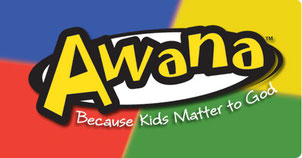 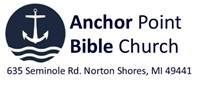 September 20, 2020Anchor Point Bible Church Family:Here at Anchor Point Bible Church we are planning to kick-off our fall Awana program, ages pre-k (4-years old) to 5th grade.  This past spring and summer have been the most unusual and challenging times we have ever experienced.  But we will NOT give up or throw in the towel.  We will share the Good News of Jesus Christ this fall.With that being said, we will kick off Awana via ZOOM.  We will have “challenges” and ask that you be patient with us. If you are familiar/experienced with ZOOM, please volunteer to help in planning out the logistics of our club by calling Pastor Steve or Elaine at 231-780-4765.We need to know in advance who will be attending our fall Awana program.  I am enclosing our simplified enrollment form and ask that “everyone” who plans to attend please fill out the form and return it to Anchor Point Bible Church ASAP in the self-addressed stamped envelope.  We will need this form completed to set up your email(s) and send you the link to ZOOM for each child.How will it work you ask?   I am glad you ask.  It will be on Wednesday night, just like before: BUT WITH ZOOM, each group will have a teacher, “Pastor Steve” and a helper.Cubbies		6:00 to 6:20 pm 	4 years-old & PreKSparks 1	6:30 to 6:50 pm		Kindergarten & 1st gradeSparks 2	7:00 to 7:20 pm 	2nd GradeT & T		7:30 to 8:00 pm 	3rd to 5th gradeAll groups will have: Pledges, Awana theme verses, Bible lesson, handbook time, and Bible verse.We will keep points for the following: Attendance, having your Bible, memorizing your Bible verse, having your handbook, wearing your uniform, and theme night. Picking up your child’s Awana supplies.  (Awana book, Awana Bag and other Awana supplies) Schedule for picking up: (Drive through style --under the overhang at Anchor Point Bible Church) Sunday, September 27, 2020		11:15 to 11:45 am orWednesday, September 30, 2020 	6:15 to 6:45 pm   This is a great time to give me your child’s completed enrollment form. We are asking all parents and guardians to make a commitment to spend time with each of your children in memorizing their Bible verse, helping them fill out their handbook and reviewing their Bible lesson.  Our first night of Awana Club will be Wednesday October 7, 2020.  For ALL GROUPS & PARENTS at 6:00. This will be a Big ZOOM GROUP to recognize our 2019 Awana awards winners and going over how the program will work.  Parents/guardians are INVITED and encouraged to attend with your child.. Sincerely,Elaine Elaine SkantzAwana Director: for additional Awana questions call me at 231-288-3084.P.S. Middle & High School (6th to 12th grade) will be meeting on Sunday Nights – Questions please contact Pastor Steve.